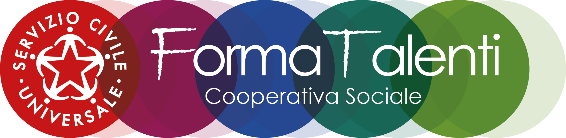 	RICHIESTA DI PERMESSO	Progetto: Sede:	L’operatore volontario nato a Il                               in servizio presso questa sede di assegnazione per lo svolgimento del servizio civile universale (D. Lgs 40/2017), richiede n°          giorni di permesso, nei seguenti giorno/i:per:Motivi personali;Donazione di sangue*;Esame universitario*;Operazioni elettorali*;Altro, specificare:  L’operatore volontario    *permessi straordinari da considerare come giorni di servizio prestato ai sensi art. 8.1 del DPCM 14 gennaio 2019. Allegare certificazione.